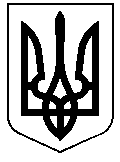 РЕШЕТИЛІВСЬКА МІСЬКА РАДАПОЛТАВСЬКОЇ ОБЛАСТІВИКОНАВЧИЙ КОМІТЕТРІШЕННЯ03 березня 2023 року									№ 41Про здійснення правочинустосовно нерухомого майна,право власності на яке, або правокористування яким мають дітиКеруючись ст. 177 Сімейного Кодексу України, ст. ст. 32, 362 Цивільного Кодексу України, Законом України „Про місцеве самоврядування в Україні”, ст. ст. 17, 18 Закону України „Про охорону дитинства”, ст. 12 Закону України „Про основи соціального захисту бездомних осіб і безпритульних дітей”, ст. 11 Закону України „Про забезпечення організаційно-правових умов соціального захисту дітей-сиріт та дітей, позбавлених батьківського піклування”, п. 67 Порядку провадження органами опіки та піклування діяльності, пов’язаної із захистом прав дитини, затвердженого постановою Кабінету Міністрів України від 24.09.2008 № 866, враховуючи рішення комісії з питань захисту прав дитини від 22.02.2023, розглянувши заяви батьків малолітніх дітей і відповідні матеріали про надання дозволу на здійснення правочину стосовно нерухомого майна, право власності на яке, або право користування яким мають діти, враховуючи що житлові та майнові права дітей порушені не будуть, виконавчий комітет Решетилівської міської радиВИРІШИВ:Надати дозвіл громадянці Рябовій Ніні Миколаївні на укладення договору дарування житлового будинку з господарськими будівлями і спорудами, що належать їй на праві приватної власності та знаходяться за адресою: вулиця Шевченка, будинок *, місто Решетилівка Полтавського району, Полтавської області, синові Рябову Олександру Вікторовичу, де зареєстровані та проживають малолітні: Рябова Діана Олександрівна, * року народження та Рябова Мілана Олександрівна, * року народження.Міський голова								О.А. Дядюнова